                                    Uygunsa	Uygunsuzluk varsa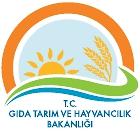 ZİRAİ MÜCADELE ALET VE MAKİNALARI BAYİLERİNİN DENETİMİ İŞ AKIŞ ŞEMASIBİRİM:İLM.BÜBS.ŞMA.ŞEMA  NO :GTHB.32.İLM.İKS/KYS.AKŞ.07.01HAZIRLAYANONAYLAYANÖZLEM DİNÇ ORTAÇALİ BAYRAKLI